АННОТАЦИЯрабочей программы дисциплиныОнкологияпо направлению подготовки 31.08.57 Онкология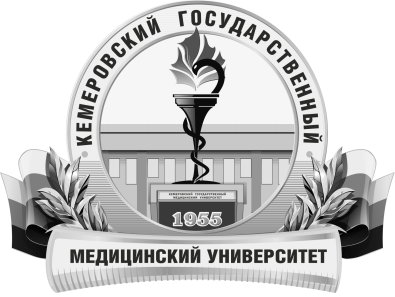 КЕМЕРОВСКИЙ ГОСУДАРСТВЕННЫЙ МЕДИЦИНСКИЙ УНИВЕРСИТЕТКафедра Лучевой диагностики, лучевой терапии и онкологииТрудоемкость в часах / ЗЕ1008/28Цель изучения дисциплиныподготовка квалифицированного врача-специалиста онколога,  обладающего системой общекультурных и профессиональных компетенций, способного и готового для самостоятельной профессиональной деятельности в специализированной области «Онкология».Место дисциплины в учебном планеБлок 1 Дисциплины (модули) Базовая частьпри обучении по основной образовательной программе высшего образования по специальности «Лечебное дело», «Педиатрия».базовой и вариативной части, а также практик базовой и вариативной части основной профессиональной образовательной программы ординатурыУК-1, УК-2, ПК-1, ПК-2, ПК-4, ПК-5, ПК-6, ПК-8Изучаемые темыМодуль 1. «ОБЩИЕ ВОПРОСЫ ОНКОЛОГИИ. ДИАГНОСТИКА ОПУХОЛЕВЫХ ЗАБОЛЕВАНИЙ»Основы социальной гигиены и организации здравоохранения в России Вопросы профилактики онкологических заболеванийВопросы организации онкологической помощи в РоссииСпециализированная онкологическая помощь в РФОсновные принципы МСЭ и реабилитации онкологических больныхВопросы медицинской психологии, этики и деонтологии в онкологииМодуль 2. МОРФОЛОГИЯ ОПУХОЛЕЙЭлементы общей онкоморфологииОбщая морфология опухолейОпухоли (их виды) и опухолеподобные процессыМодуль 3 ОСНОВЫ ТЕОРЕТИЧЕСКОЙИ ЭКСПЕРИМЕНТАЛЬНОЙ ОНКОЛОГИИ Структурная организация клеткиЭтиология опухолейКанцерогенез на уровне клеткиБиология опухолевой клеткиКанцерогенез на уровне органаОсновы генетики и цитогенетики опухолейАпоптоз.Модуль 4. МЕТОДЫ ДИАГНОСТИКИ В КЛИНИЧЕСКОЙ ОНКОЛОГИИПринципы диагностики злокачественных опухолейКлинический осмотр пациентаОсновные характеристики диагностической медицинской техники Лабораторные методы исследованияРенттенодиагностнческие исследованияРадиоизотопные исследованияУльтразвуковая диагностика опухолейЭндоскопические исследования.Функциональные методы исследованияМорфологические методы исследованияМодуль 5. ОБЩИЕ ПРИНЦИПЫ ЛЕЧЕНИЯ ЗЛОКАЧЕСТВЕННЫХ ОПУХОЛЕЙСовременные принципы лечения злокачественных опухолейОбщие принципы хирургического лечения злокачественных опухолейОбщие принципы лучевой терапии злокачественных опухолейОбщие принципы лекарственной терапии злокачественных опухолейПаллиативное лечение пациентов с онкологической патологиейМодуль 6. «ОПУХОЛИ ГОЛОВЫ И ШЕИ»Злокачественные опухоли губыЗлокачественные опухоли языка и слизистой оболочки щеки, дна полости рта, твердого и мягкого небаОпухоли слюнных железЗлокачественные опухоли полости носа и придаточных пазухЗлокачественные опухоли нижней челюстиОпухоли носоглоткиОпухоли ротоглотки и гортаниОпухоли гортаниЗлокачественные опухоли щитовидной железыВнеорганные опухоли шеиОпухоли ухаМодуль 7. «ОПУХОЛИ ОРГАНОВ ГРУДНОЙ КЛЕТКИ»Опухоли средостенияОпухоли пищеводаОпухоли легкихОпухоли плеврыМодуль 8. «ОПУХОЛИ ОРГАНОВ БРЮШНОЙ ПОЛОСТИ»Опухоли желудкаОпухоли билиопанкреатодуоденальной областиПервичный и метастатический рак печениОпухоли тонкой кишкиОпухоли ободочной кишкиОпухоли прямой кишкиМодуль 9. «ОПУХОЛИ ЖЕНСКИХ ПОЛОВЫХ ОРГАНОВ»Опухоли шейки маткиОпухоли тела маткиОпухоли придатков маткиОпухоли наружных половых органов и влагалищаМодуль 10.  «ОПУХОЛИ МОЧЕПОЛОВОЙ СИСТЕМЫ»Опухоли почекОпухоли лоханки и мочеточникаОпухоли надпочечниковОпухоли мочевого пузыряОпухоли яичкаОпухоли полового членаОпухоли мочеиспускательного каналаМодуль 11. «ОПУХОЛИ КОЖИ»Эпителиальные опухоли кожиМеланома и пигментные невусыНеэпитальные опухоли кожиМодуль 12 «ОПУХОЛИ ОПОРНО-ДВИГАТЕЛЬНОГО АППАРАТА»Предопухолевые заболевания костейОпухоли костейОпухоли мягких тканейМодуль 13 «ОПУХОЛИ МОЛОЧНОЙ ЖЕЛЕЗЫ»Предопухолевые заболевания и доброкачественные опухоли молочных железРак молочной железыМодуль 14 «ОПУХОЛИ КРОВЕНОСНОЙ СИСТЕМЫ»Множественная миеломаЛейкозыБолезнь ХоджкинаНеходжкинские лимфомы, гистиоцитозыМодуль 15  «ХИРУРГИЧЕКАЯ АНАТОМИЯ И ОПЕРАТИВНАЯ ХИРУРГИЯ»Хирургическая анатомия и оперативная хирургия органов грудной полости, переднего и заднего средостенияХирургическая анатомия и оперативная хирургия органов верхнего этажа брюшной полостиХирургическая анатомия и оперативная хирургия органов нижнего этажа брюшной полостиХирургическая анатомия и оперативная хирургия забрюшинного пространстваМодуль 16. «ЗАБРЮШИННЫЕ ВНЕОРГАННЫЕ ОПУХОЛИ» Клиника и диагностика доброкачественных забрюшинных внеорганных опухолейКлиника, диагностика, злокачественных забрюшинных внеорганных опухолейВиды учебной работыКонтактная работа обучающихся с преподавателемАудиторная (виды):лекции;практические занятия.Внеаудиторная (виды):консультации.Самостоятельная работаустная;письменная;практическая.Форма промежуточного контролязачет 